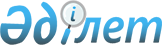 Об установлении публичного сервитутаРешение акима поселка Жаңаарқа Жанааркинского района Карагандинской области от 22 октября 2020 года № 355. Зарегистрировано Департаментом юстиции Карагандинской области 28 октября 2020 года № 6062
      В соответствии со статьей 19 и пунктом 4 статьи 69 Земельного кодекса Республики Казахстан от 20 июня 2003 года, Законом Республики Казахстан от 23 января 2001 года "О местном государственном управлении и самоуправлении в Республике Казахстан", рассмотрев обращения юридических лиц, аким поселка Жанаарка РЕШИЛ:
      1. Установить публичный сервитут Государственному учреждению "Управление энергетики и жилищно-коммунального хозяйства Карагандинской области" на следующие земельные участки находящиеся в поселке Жанаарка, общей площадью-34,3616 гектара земельных участков для строительства газопровода и его объектов сроком на три года:
      1) распределительный газопровод высокого давления РN (единица давления-далее-РN) -0,6 мега паскаль (далее-МПа), протяженность 8,39 километра, ширина строительной полосы 2 метра, площадь-1,678 гектара;
      2) распределительный газопровод среднего давления РN-0,3МПа, протяженность 22,12 километра, ширина строительной полосы 2 метра, площадь-4,424 гектара;
      3) распределительный газопровод низкого давления РN-0,003МПа, протяженность 139,735 километра, ширина строительной полосы 2 метра, площадь-27,947 гектара;
      4) "газораспределительный пункт -1-3" (далее-ГРП) размер площадки 7х11 метра, в количестве трех штук, общая площадь- 0,0231 гектара;
      5) "ГРП-4-6" размер площадки 7х9 метра, в количестве трех штук, общая площадь- 0,0189 гектара;
      6) "газораспределительный пункт шкафной -1-38; 40-42" (далее-ГРПШ) размер площадки 3х5 метра, в количестве сорок одной штуки, общая площадь- 0,0615 гектара;
      7) "ГРПШ-38" размер площадки 3х4 метра, в количестве одной штуки, площадь- 0,0012 гектара.
      2. Контроль за исполнением настоящего решения возложить на заместителя акима поселка Жанаарка Калжанова Бауыржана Алпысбаевича.
      3. Настоящее решение вводится в действие со дня его первого официального опубликования.
					© 2012. РГП на ПХВ «Институт законодательства и правовой информации Республики Казахстан» Министерства юстиции Республики Казахстан
				
      Аким поселка

М. Куанышбеков
